市条例による届出書に記載する施設等及び記載する別紙の番号提出必要書類：　様式第1号　＋　共通別紙　＋　設置する施設に関する別紙（特定工場設置届出書）  （別紙１～３） 　　（別紙４～１２で該当するもの）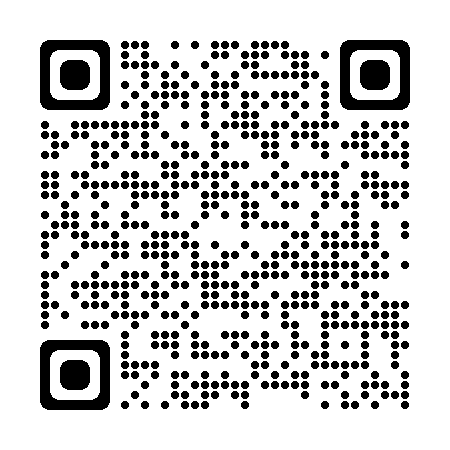 様式は、以下のURL又は二次元バーコードから確認できます。（福井市ホームページにとびます。）https://www.city.fukui.lg.jp/kurasi/kankyo/hozen/p001336.html分類規則別表第１の番号規則別表第１の番号届出に記載する施設等別紙騒音・振動11定格出力が２.２５ｋｗ以上の原動機を使用する機械・設備等【例：圧縮機、送風機、集じん機、各種工作機械、ポンプ、発電機等】１０騒音・振動２２定格出力が２.２５ｋｗ未満の原動機を使用する機械・設備等※次に掲げる工場又は事業場のみ１０騒音・振動(１)織物工場、レース編工場、ねん糸工場又はサイジング工場【例：織機（付属機械及び関連機械を含む）、紡績機械、ねん糸機、サイジングマシン・メリヤス機械等】１０騒音・振動(２)印刷所又は製本所１０騒音・振動(３)木工所又は製材（チップ製造を含む）所【例：ドラムバーカー、砕木機、のこ盤、かんな盤、チッパー等】１０騒音・振動(４)鉄工所又は板金作業を行う工場【例：金属加工機械、走行クレーン等】１０粉じん３３鉱物（コークスを含む）又は土石、砂類の堆積場（堆積場の面積が５００㎡以上のもの）６粉じん４４粉末状の原料（チップ及びおがくずを含む）等の貯蔵施設及び運搬施設６粉じん５５打綿機又は製綿機６大気６６ボイラー（伝熱面積５㎡以上のもの）４,５大気７７廃棄物焼却炉（火格子面積が１㎡以上又は焼却能力が１００ｋｇ／時以上のもの）４,５水質８８公共用水域に排出する１日当たりの平均的な排出水の量が３０ｍ3以上（※下水道への排出水の量は除く）である工場又は事業場。事業の用に供する汚水等発生施設、汚水等処理施設及びし尿処理施設等７,８,９悪臭９９次のの家畜飼養事業場の飼養施設、飼料調理施設及びふん尿の処理施設市街化区域：牛１頭以上、豚１頭以上、鶏100羽以上それ以外の区域：牛10頭以上、豚50頭以上、鶏1000羽以上１１廃棄物事業系廃棄物が発生する事業場の場合（自家処理をする場合も含む）１２